WARTUNGSPROTOKOLLan Alarmanlagen gemäß OVE-Richtlinie R2für das Wartungs-, intervall,- jahr      Risikoklasse:  	        kombiniert mit:  4. Hilfeleistende StelleBestandteile der Wartung5. Allgemein / Administrativ
Die vorbeugende Wartung setzt voraus, dass der Anlagenbetreiber eigenverantwortlich dafür Sorge trägt, dass bei Anzeigen einer Beeinträchtigung der ständigen Betriebsbereitschaft oder Änderung der Raumnutzung entsprechend Instandhaltungsarbeiten durchgeführt werden.6. Inspektion – Kontrolle der NetzspannungsversorgungBei jeder Inspektion und Wartung ist vor Beginn der Arbeit die Netzspannung zu messen.!  Die Netzspannung ist vor Beginn der nachfolgenden Wartungsarbeiten abzuschalten:7. Inspektion – Kontrolle der NotstromversorgungDie Kontrolle der Notstromversorgung bei abgeschalteter Netzspannung beinhaltetNach Abschluss der Arbeiten wird vor Anlegen der Netzspannung die Batteriespannung gemessen, um den Batteriezustand zu überprüfen.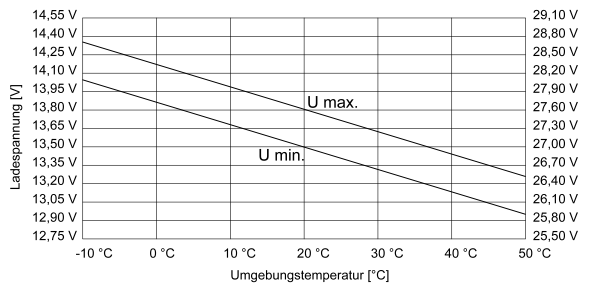 Bild E1: Diagramm Abhängigkeit - Ladespannung zur Umgebungstemperatur von Blei Gel Akkus8. Inspektion – Mechanische BefestigungAlle Anlagenteile müssen auf bestimmungsgemäße Befestigung und auf Beschädigung überprüft werden. Zu überprüfende Anlagenteile:9. Inspektion - Überprüfung des ÜberwachungsbereichesDie Überprüfung stellt sicher, dass der Überwachungsbereich der Melder nicht durch bauliche Maßnahmen oder durch Fremdeinwirkung eingeschränkt bzw. verändert wurde. Die Überprüfung erfolgt:
10. Inspektion - Überprüfung von VerschleißteilenSchalt- und Verschlusseinrichtungen sind auf Verschleiß zu überprüfen.11. Inspektion – Kontrolle der nicht wiederaufladbaren PrimärbatterienDie Kontrolle der nicht wiederaufladbaren Primärbatterien beinhaltet:Primärbatterien von z.B. Funkkomponenten sind in regelmäßigen Abständen gemäß Herstellerangaben auszutauschen.12. Funktionskontrollen – Überprüfen der manuell auszulösenden MelderDie Überprüfung der manuell auszulösenden Melder gemäß Prüfliste: Seite      Diese Überprüfung stellt sicher, dass die Betätigungsmechanismen nicht durch Verunreinigungen (Malerfarbe, Versiegelungslacke, u. dgl.) gestört/behindert sind. Weiters ist zu überprüfen, ob die Betätigung durch den Betreiber leicht und unauffällig ausgeführt werden kann und die Zugängigkeit/der Zugriff nicht durch Einrichtung oder bauliche Veränderungen behindert ist.13. Funktionskontrollen – Überprüfen der elektronischen AnlagenteileDie Überprüfung der elektronischen Anlagenteile gemäß Prüfliste: Seite      Diese Überprüfung stellt sicher, dass die elektronischen Funktionen nicht durch Verunreinigungen (Malerfarbe, Versiegelungslacke, u. dgl.) gestört/behindert sind. Weiteres ist zu überprüfen, ob die Funktion ausgeführt werden kann und die Zugängigkeit/der Zugriff nicht durch Einrichtung oder bauliche Veränderungen behindert ist.14. Funktionskontrollen – Überprüfung der SignalgeberDie Überprüfung der Signalgeber gemäß Prüfliste: Seite      Diese Überprüfung stellt sicher, dass die Funktion der akustischen und optischen Signalgeber nicht durch technische Störungen beeinträchtigt und dass die Wahrnehmbarkeit und Objektzuordnung durch die Exekutive bzw. der Öffentlichkeit gegeben ist.15. Funktionskontrollen – Überprüfen der optischen AnzeigenDie Überprüfung der optischen Anzeigen gemäß Prüfliste: Seite      Diese Überprüfung stellt sicher, dass die Funktion der optischen Anzeigen nicht, durch technische Störungen, durch Verunreinigungen (z.B. Malerfarbe, u. dgl.) oder durch örtliche Veränderungen (Einrichtung, Umbau, u. dgl.) beeinträchtigt ist.Prüfen der Funktion durch auslösen aller optischen Anzeigen,Prüfen der Wahrnehmbarkeit im Signalisierungsbereich16. Funktionskontrollen – Überprüfen der SchalteinrichtungenDiese Überprüfung stellt sicher, dass die Funktion der Schalteinrichtungen nicht durch technische Störungen,  durch Verunreinigungen (z.B. Staub, Öl, u. dgl.) oder durch mechanische Veränderungen (z.B. Abnutzung der Beschriftung, Abnutzung der Verschleißteile, Verformungen der Zargen und Türen, u. dgl.), beeinträchtigt ist. 17. Funktionskontrollen – Überprüfung der Anschlussleitungen und KabelübergängePrüfen der beweglichen Anschlussleitungen und Kabelübergänge ob sichtbare mechanische Schäden vorhanden sind. Es muss geprüft werden ob die Zugentlastungen, bei Durchführungen bzw. bei flexiblen Übergängen, ihre Funktion noch erfüllen. Befestigungen der Zugentlastungen werden nachjustiert.18. Funktionskontrollen – Überprüfung von Schnittstellen Prüfen der Funktion der Schnittstellen gemäß Prüfliste Seite      Durch Auslösen von Alarmen die Übertragung an übergeordnete Systeme oder Managementsysteme überprüfen. Rücksetzten sowie Ein-Ausschalten von Komponenten durchführen und wenn möglich im System als Testmeldung dokumentieren.19. Funktionskontrollen – Überprüfung von Funksystemen Prüfen der Funktion der Funksysteme gemäß Prüfliste Seite      20. Funktionskontrollen – Überprüfung der Alarmübertragung  Prüfen der Funktion der Alarmübertragung gemäß Prüfliste Seite      21. DokumentationIm Protokollbuch sind alle durchgeführten Arbeiten und Funktionskontrollen vollständig einzutragen und vom Kunden bestätigen zu lassen. Weiteres sind Hinweise auf Verbesserungen und notwendige Änderungen im Wartungsbuch einzutragen.Die Protokolle über die EMA-Zentrale und Kopien der Parametrierung sind vom Betreiber bis zur nächsten Wartung aufzubewahren (dies kann in Papier- oder elektronischer Form erfolgen).22. Prüfliste: Es sind bei allen angeschalteten Geräten (I) Inspektionskontrollen und (F) Funktionskontrollen durchzuführen.22. Prüfliste: Es sind bei allen angeschalteten Geräten (I) Inspektionskontrollen und (F) Funktionskontrollen durchzuführen.23. Hinweis- / Mängelprotokoll Es wurden folgende Mängel festgestelltF = Fachfirma, K = Kunde, I = Instandhaltung, R = RegieHinweise:24. Abschaltungen  auf Kundenwunsch bleiben nachfolgende Teile der Anlage abgeschaltet:25. Wiederherstellen der Netz- und Notstromversorgung Akkutausch fällig am        		Akkus sind spätestens nach       Betriebsjahren auszutauschen!26. ProbealarmAusführung eines Probealarms durch den Betreiber oder seinen Vertreter. Abschließend ist die Rückstellung und die Funktionstüchtigkeit der EMA durch den Betreiber selbst herzustellen.Hilfeleistende Stelle (Polizei, Sicherheitsdienstleister etc. )Die Anlage wurde in funktionsfähigen und betriebsbereiten Zustand übergeben	 mit Mängeln lt. Prüfliste übergeben
27. Wartungsintervalle28. Nächste Wartung29. ÜbergabeID-Nummer:Wartungsarbeiten müssen durch eine in Österreich gemäß Gewerbeordnung befugte Errichterfirma durchgeführt werden. Ersatzteile müssen gemäß Anhang A der OVE Richtlinie R2 entsprechen und der geforderten Risikoklasse entsprechend eingesetzt werden.Wartungsarbeiten müssen durch eine in Österreich gemäß Gewerbeordnung befugte Errichterfirma durchgeführt werden. Ersatzteile müssen gemäß Anhang A der OVE Richtlinie R2 entsprechen und der geforderten Risikoklasse entsprechend eingesetzt werden.1. Wartungsfirma1. Wartungsfirma1. Wartungsfirma1. WartungsfirmaFirma / Name:Firma / Name:Straße:Straße:PLZ / Ort:PLZ / Ort:Telefon:Telefon:E-Mail:E-Mail:2. Anlagenbetreiber2. AnlagenbetreiberFirma / Name:Straße:PLZ / Ort:Telefon:E-Mail:3. Standort der Anlage3. Standort der AnlageFirma / Name:Straße:PLZ / Ort:Telefon:E-Mail: die Hilfeleistende Stelle wurde durch Anlagenbetreiber vor  Beginn der Wartungsarbeiten informiertLegitimierung der ausführenden Personen (Firmenausweis, Firmenauftrag mit Namen u. dgl.)Sämtliche Arbeiten und Feststellungen sind im Kontrollbuch zu dokumentierenÜberprüfen von technischen Unterlagen, Stammdatenpflege Informationsweitergabe über Software-Update Abfragen von Anlagenproblemen Ursprüngliches Schutzkonzept auf Aktualität prüfen Netzspannung messen      V AC Ladespannung – Ladestrom prüfen      V DC            mA  Ruhestrom messen       mA Akku-Spannung messen      V DC Funktionen in Notstrombetrieb prüfen, inklusive Alarmierung (Zusatzbelastung) Funktionen in Notstrombetrieb prüfen, inklusive Alarmierung (Zusatzbelastung) Akku-Ladestrom messen      mA Inspektion gemäß Prüfliste: Seite      bei Bewegungsmeldern durch eine Gehtestfunktion. Überprüfen des Erfassungsbereiches durch durchschreiten der Alarmzonen. Nachjustieren der Erfassungsbereiche sowie der Empfindlichkeiten. Stellt sicher dass die Funktion der Melder nicht durch Verschmutzung (Spinnweben, Staub-, Rauchablagerung auf Folien-, Plexiglas Abdeckungen, Sender, u. dgl.) eingeschränkt ist.bei Körperschallmelder durch Auslösen der Melder mit den Prüfgenerator bzw. durch Nachbildung von Angriffen mit mechanischen Werkzeugen.bei Glasbruchmelder durch Auslösen der Melder mit Glasbruchmeldeprüfgeräten oder gleichwertigen Prüfmethoden. Inspektion gemäß Prüfliste: Seite       Spannung messen Funktionen unter Belastung prüfen, inklusive Alarmierung (Zusatzbelastung) Sirenen Blitzleuchten Prüfen der Funktion durch auslösen aller Signalgeber (Probealarm) Prüfen der Funktion durch auslösen aller Signalgeber (Probealarm) Zustandsanzeigen (LED oder LCD Display) Störungsanzeigen Alarmanzeigen, u.a.m.Prüfen der Funktion durch betätigen der Schalteinrichtung gemäß Prüfliste Seite       Funkverbindung überprüfen Überprüfung der Funkfeldstärken  Prüfen der Funktion durch Auslösen der Ansteuerungen Prüfen ob Meldungen bei den Einsatzkräften, der Bewachungsgesellschaft oder sonstiger Personen eintreffen (Probealarm) Auslösen von Extern- und Sabotagealarmen bei scharfgeschalteter EMAGerätetypenDurchgeführte TätigkeitenDurchgeführte TätigkeitenMangelMängelbehebungMängelbehebungMängelbehebungGerätetypenAnzahl   geprüftBeschreibungKundeFachfirmaBehobenMagnetkontakte    Stk. I     FÖffnungsmelder    Stk. I     FRiegelkontakte    Stk. I     FAufdruckbolzen    Stk. I     FGlasbruchmelder    Stk. I     F    Stk. I     F    Stk. I     FKörperschallmelder    Stk. I     FAlarmglas    Stk. I     FAlarmfolien/-tapeten    Stk. I     FLichtschranke    Stk. I     FElektronischer Erschütterungsmelder    Stk. I     F    Stk. I     F    Stk. I     F    Stk. I     FMikrowellen-Bewegungsmelder    Stk. I     FUltraschall Bewegungsmelder    Stk. I     FInfrarot Bewegungsmelder    Stk. I     FKombinationsmelder    Stk. I     F    Stk. I     F    Stk. I     FVerteiler    Stk. I     FAbhebmelder    Stk. I     FBildermelder    Stk. I     FKapazitive Melder    Stk. I     FHandmelder    Stk. I     FFußmelder    Stk. I     FGeldscheinkontakt    Stk. I     FDrahtlose Überfallmelder    Stk. I     FAußensirene eigenversorgt    Stk. I     FAußensirene    Stk. I     FInnensirene    Stk. I     FOptischer Signalgeber    Stk. I     F    Stk. I     FGerätetypenDurchgeführte TätigkeitenDurchgeführte TätigkeitenMangelMängelbehebungMängelbehebungMängelbehebungGerätetypenAnzahl   geprüftBeschreibungKundeFachfirmaBehobenSchlüsselschalter    Stk. I     FBlockschloss    Stk. I     FCodeschalter    Stk. I     FIdentifikationsmerkmalträger    Stk. I     FZeitschaltuhr    Stk. I     FAbgesetztes Bedienteil    Stk. I     F    Stk. I     F    Stk. I     F    Stk. I     F    Stk. I     F    Stk. I     F    Stk. I     F    Stk. I     F    Stk. I     F    Stk. I     F    Stk. I     FAlarmübertragung 1    Stk. I     FAlarmübertragung 2    Stk. I     FAlarmzentrale    Stk. I     FAkku 1    Stk. I     FAkku 2    Stk. I     F    Stk. I     FSchnittstellenSchnittstellenSchnittstellenSchnittstellenSchnittstellenSchnittstellenSchnittstellenBildaufzeichnung    Stk. I     FAußenbeleuchtung    Stk. I     FRauchmelder    Stk. I     F    Stk. I     F    Stk. I     F    Stk. I     F    Stk. I     F    Stk. I     F    Stk. I     F    Stk. I     FNr.MangelzuständigzuständigBehebung inBehebung inMangel aus letztem ProtokollNr.MangelFKIRMangel aus letztem ProtokollNr.Hinweis	 Kunde wünscht Angebot zu Hinweis Nr..      Nr.Hinweis	 Kunde wünscht Angebot zu Hinweis Nr..      GerätetypenAnzahlBeschreibungDatum der Abschaltung    Stk.    Stk.    Stk. Akku-Spannung nach Abschluss der Wartungsarbeiten prüfen Akku-Spannung nach Abschluss der Wartungsarbeiten prüfen      V DC Netzspannung eingeschalten und prüfen      V AC      V AC Ladespannung – Ladestrom prüfen      V DC            mA       V DC            mA  Probealarm wurde durchgeführt Fertigmeldung an die Hilfeleistende Stelle durch den Betreiber oder seinen Vertreter wurde  durchgeführtRisikoklasseWartungen pro JahrPS - Privat Standard 1 mal jährlichGS-N - Gewerbestandard Nieder 1 mal jährlichGS-H - Gewerbestandard Hoch1 mal jährlichWS – Werteschutz *)2 mal jährlichHS – Hochsicherheit *)4 mal jährlich*)  Bei Eigenkontrollen durch geschultes Kundenpersonal, kann die Anzahl der vorgesehenen Wartungen pro Jahr um die Hälfte reduziert werden. Dies muss im Protokollbuch dokumentiert werden.*)  Bei Eigenkontrollen durch geschultes Kundenpersonal, kann die Anzahl der vorgesehenen Wartungen pro Jahr um die Hälfte reduziert werden. Dies muss im Protokollbuch dokumentiert werden.Datum: MM - JJJJ			                Aufkleber „nächste Wartung“ wurde erneuertNeben der Richtigkeit der Angaben sowie der Kenntnisnahme der eventuell angeführten Mängel, bestätigt hiermit der Betreiber der Anlage die Übernahme. Unterschrift TechnikerFirmenmäßige Zeichnung Betreiber     ,      Name Techniker in BlockschriftDatum, OrtName Betreiber in Blockschrift